О внесении изменений в постановление администрации Арсеньевского городского округа от 30 марта 2022 года № 172-па «Об утверждении Порядка оказания единовременной материальной помощи родственникам на мероприятия, связанные с захоронением военнослужащих, лиц, проходивших службу в войсках национальной гвардии Российской Федерации и имеющих специальное звание полиции, погибших (умерших) в результате участия в специальной военной операции на территориях Донецкой Народной Республики, Луганской Народной Республики и Украины резервного фонда администрацииАрсеньевского городского округа» На основании постановления Главы Арсеньевского городского округа от 13 июля 2006 года № 308 «Об утверждении Порядка использования средств резервного фонда администрации Арсеньевского городского округа», руководствуясь Уставом Арсеньевского городского округа, администрация Арсеньевского городского округаПОСТАНОВЛЯЕТ:Внести в постановление администрации Арсеньевского городского округа от 30 марта 2022 года № 172-па «Об утверждении Порядка оказания единовременной материальной помощи родственникам на мероприятия, связанные с захоронением военнослужащих, лиц, проходивших службу в войсках национальной гвардии Российской Федерации и имеющих специальное звание полиции, погибших (умерших) в результате участия в специальной военной операции на территориях Донецкой Народной Республики, Луганской Народной Республики и Украины резервного фонда администрации Арсеньевского городского округа» (в редакции постановления администрации Арсеньевского городского округа от 10 августа 2022 года № 469-па) (далее – Постановление) следующие изменения:Изложить наименование Постановления в следующей редакции:«Об утверждении Порядка оказания единовременной материальной помощи родственникам на мероприятия, связанные с захоронением военнослужащих, лиц, проходивших службу в войсках национальной гвардии Российской Федерации и имеющих специальное звание полиции, погибших (умерших) в результате участия в специальной военной операции на территориях Донецкой Народной Республики, Луганской Народной Республики и Украины, за счет средств резервного фонда администрации Арсеньевского городского округа».Изложить пункт 1 Постановления в следующей редакции:«1. Установить, что единовременная материальная помощь в размере 50 (пятьдесят) тысяч рублей оказывается одному из членов семей военнослужащих, лиц, проходивших службу в войсках национальной гвардии Российской Федерации и имеющих специальное звание полиции, лиц, принимавших на добровольной основе участие в боевых действиях при выполнении задач, погибших (умерших) в результате участия в специальной военной операции на территориях Донецкой Народной Республики, Луганской Народной Республики и Украины и постоянно проживавших на территории Арсеньевского городского округа, или зарегистрированных по месту дислокации воинских частей, территориальных органов Росгвардии на территории Арсеньевского городского округа на дату гибели (смерти), или захороненных на территории Арсеньевского городского округа.».Внести в Порядок оказания единовременной материальной помощи за счет средств резервного фонда администрации Арсеньевского городского округа членам семей военнослужащих, лиц, проходивших службу в войсках национальной гвардии Российской Федерации и имеющих специальное звание полиции, лиц, принимавших на добровольной основе участие в боевых действиях при выполнении задач, погибших (умерших) в результате участия в специальной военной операции на территориях Донецкой Народной Республики, Луганской Народной Республики и Украины, утвержденный Постановлением (далее – Порядок), следующие изменения: Изложить пункт 1 Порядка в следующей редакции:«1. Настоящий Порядок определяет условия оказания единовременной материальной помощи за счет средств резервного фонда администрации Арсеньевского городского округа одному из членов семей военнослужащих, лиц, проходивших службу в войсках национальной гвардии Российской Федерации и имеющих специальное звание полиции (далее – Росгвардия и сотрудник Росгвардии, соответственно), лиц, принимавших на добровольной основе участие в боевых действиях при выполнении задач (далее – добровольцы), погибших (умерших) в результате участия в специальной военной операции на территориях Донецкой Народной Республики, Луганской Народной Республики и Украины (далее – погибший, специальная военная операция и Порядок, соответственно) и постоянно проживавших на территории Арсеньевского городского округа, или зарегистрированных по месту дислокации воинских частей, территориальных органов Росгвардии на территории Арсеньевского городского округа на дату гибели (смерти), или захороненных на территории Арсеньевского городского округа.».Дополнить пункт 7 Порядка подпунктом «ж» следующего содержания:«ж) удостоверение на захоронение, выданное МБУ «Спецслужба г. Арсеньева» (в случае захоронения погибшего (умершего) на территории Арсеньевского городского округа).».Организационному управлению администрации Арсеньевского городского округа (Абрамова) обеспечить официальное опубликование и размещение на официальном сайте администрации Арсеньевского городского округа настоящего постановления.Настоящее постановление вступает в силу после его официального опубликования.  Глава городского округа                                                                                В.С. Пивень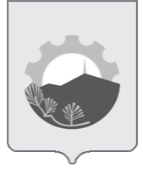 АДМИНИСТРАЦИЯ АРСЕНЬЕВСКОГО ГОРОДСКОГО ОКРУГА П О С Т А Н О В Л Е Н И Е14 сентября 2022 г.г. Арсеньев№532-па